„MIÉNK” FELADATLAPSZITAKÖTŐ 35. SZÁM, 24-25.OLDAL, Szitakötő 3., 5. 14.szám1., A., Nézz utána a Szitakötő cikkben és válaszolj a kérdésekre!a., Mit jelent pontosan a MIÉNK művészegyesület névbetűi ?b., Kik szerepelt a csoport tagjai között Ferenczy Károlyon kívül? ( Húzd alá a nevét színessel, aki már szerepelt a Szitakötőben? )c., Hol volt a törzshelye a művészegyesületnek ?________________________________________________________________d., Mikor alakult a csoport ? _________________________________________e., Melyik meghatározó jelentőségű irodalmi folyóirattal hozhatók kapcsolatba?B, Nézz utána a könyvtárban és az interneten !Sorolj fel még MIÉNK tagokat ! Csoportosítsd aszerint őket, hogy szerepeltek-e már a Szitakötőben !Szerepelt :								Nem szerepelt:_____________________________			_____________________________________________________			________________________								________________________								________________________								________________________Melyik más festőcsoportokkal hozhatók kapcsolatba?____________________________,  _________________________________ 2., Olvasd el az egyes állításokat! Döntsd el melyik festőhöz tartozik! A festő nevéhez a táblázatba már csak a helyesnek vélt állítás számát írd be!Állítások :1.1920-ban feleségül vette Ady özvegyét, Csinszkát.2. Munkácsy Mihály támogatásával telepedett le Párizsban.3. A jogi és mezőgazdasági képesítés megszerzése utána  családi birtokon dolgozott.4. A „ Vadak” néven ismert művészeti irányzat jeles képviselője.5. A világ fénypompában vibráló békés látványai sorakoznak festményein.6. 1906-os kiállítása páratlan siker volt : 381 képét vásárolták meg utána az árverésen.7.A nagybányai festőiskola egyik alapító tagja  volt.8. Kétlaki életet élt: nyaranta Szentendrén, télen Párizsban dolgozott.9. „ Az élet édes tarkasága vesz körül”- méltatója szerint- festményein.10. Nyolcak elnevezésű csoport tagjaként alkotott.11. Gyermekei is híres képzőművészek lettek.12. Művészete a sokféleség egységével jellemezhető.3. Kösd össze melyik város melyik festőhöz kapcsolható. Van olyan város, melyben több festővel is történt jeles esemény!!!BécsPárizs 								Ferenczy KárolyRómaMünchen								Rippl-Rónai JózsefNagybányaSzentendre								Czóbel BélaBudapestKaposvár								Márffy Ödön4., Nézz utána ki festette az alábbi képeket! Írd a kép vonalra a festmény címét és festőjét!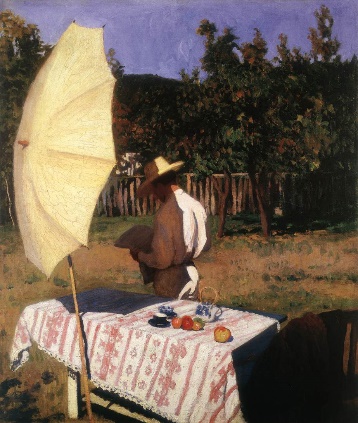 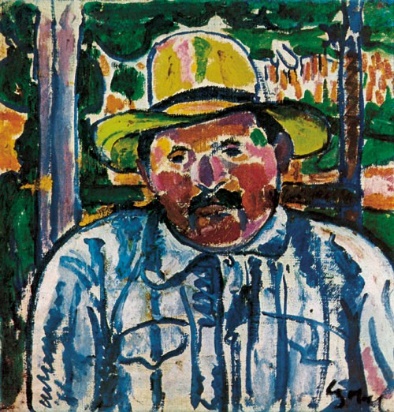 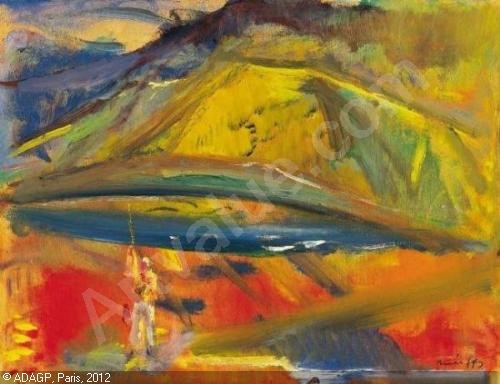 ________________		__________________		______________________________		___________________		______________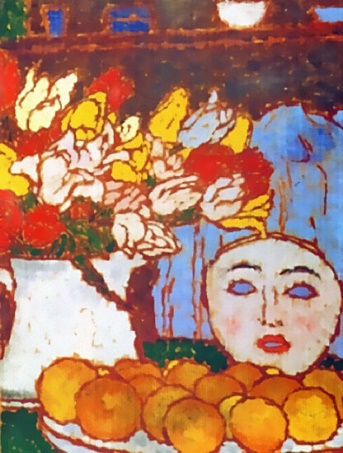 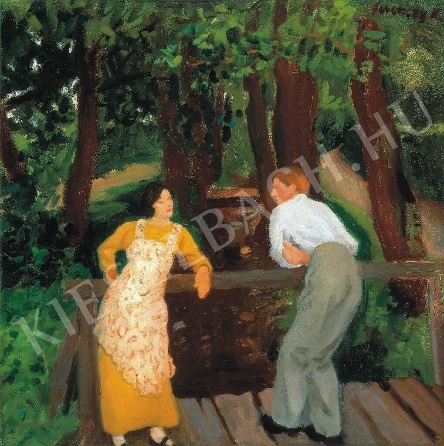 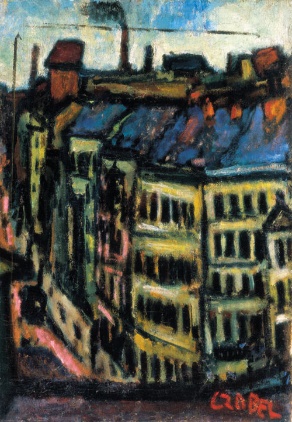 _______________			_____________________	_____________________________			_____________________	______________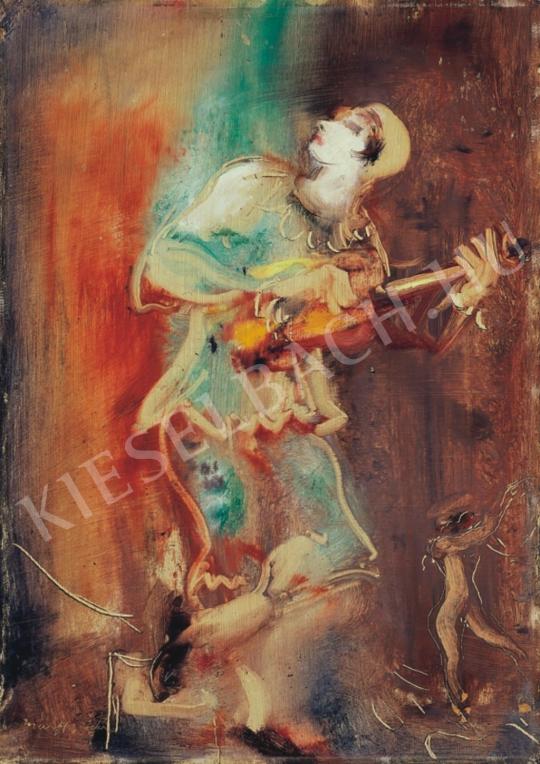 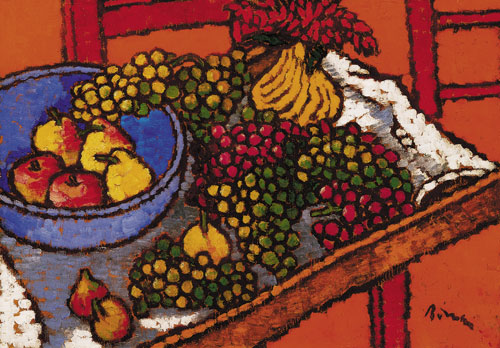 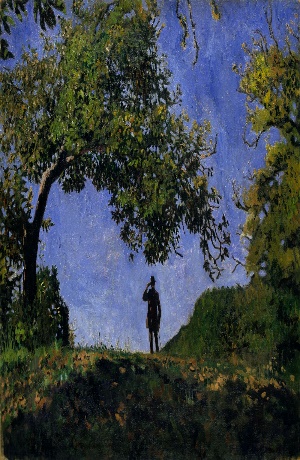 _________________		_____________________	_______________________________		_____________________	______________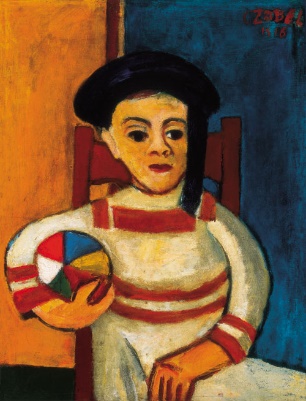 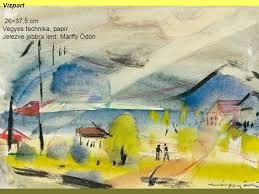 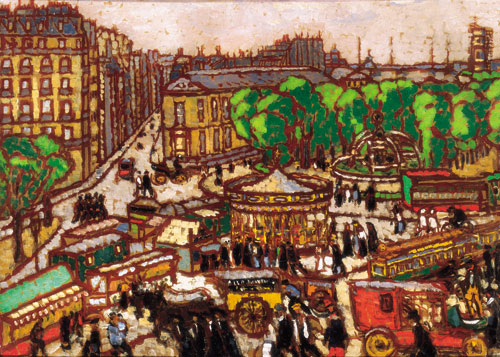 ______________		_____________________	________________________________		______________________	__________________Választható lehetőségek:1. Ferenczy Károly : Beszélgetők2. Ferenczy Károly : Dombtetőn3. Ferenczy Károly : Október4. Czóbel Béla: Fiú labdával5. Czóbel Béla: Szalmakalapos férfi6. Czóbel Béla: Berlini utca7. Márffy Ödön : Zenebohóc akrobatalánnyal8. Márffy Ödön : Vízpart9. Márffy Ödön :Tájkép tóval10. Rippl-Rónai József : Maszkos csendélet11 Rippl-Rónai József : Szőlő csendélet. 12. Rippl-Rónai József : Városi forgatagFERENCZYKÁROLYRIPPL-RÓNAI JÓZSEFCZÓBEL BÉLAMÁRFFY ÖDÖN